02 августа 2018 года в канун  празднования 75 – летия освобождения Орла и Орловской области закончен ремонт панорам мемориала Победы в п.Михайловка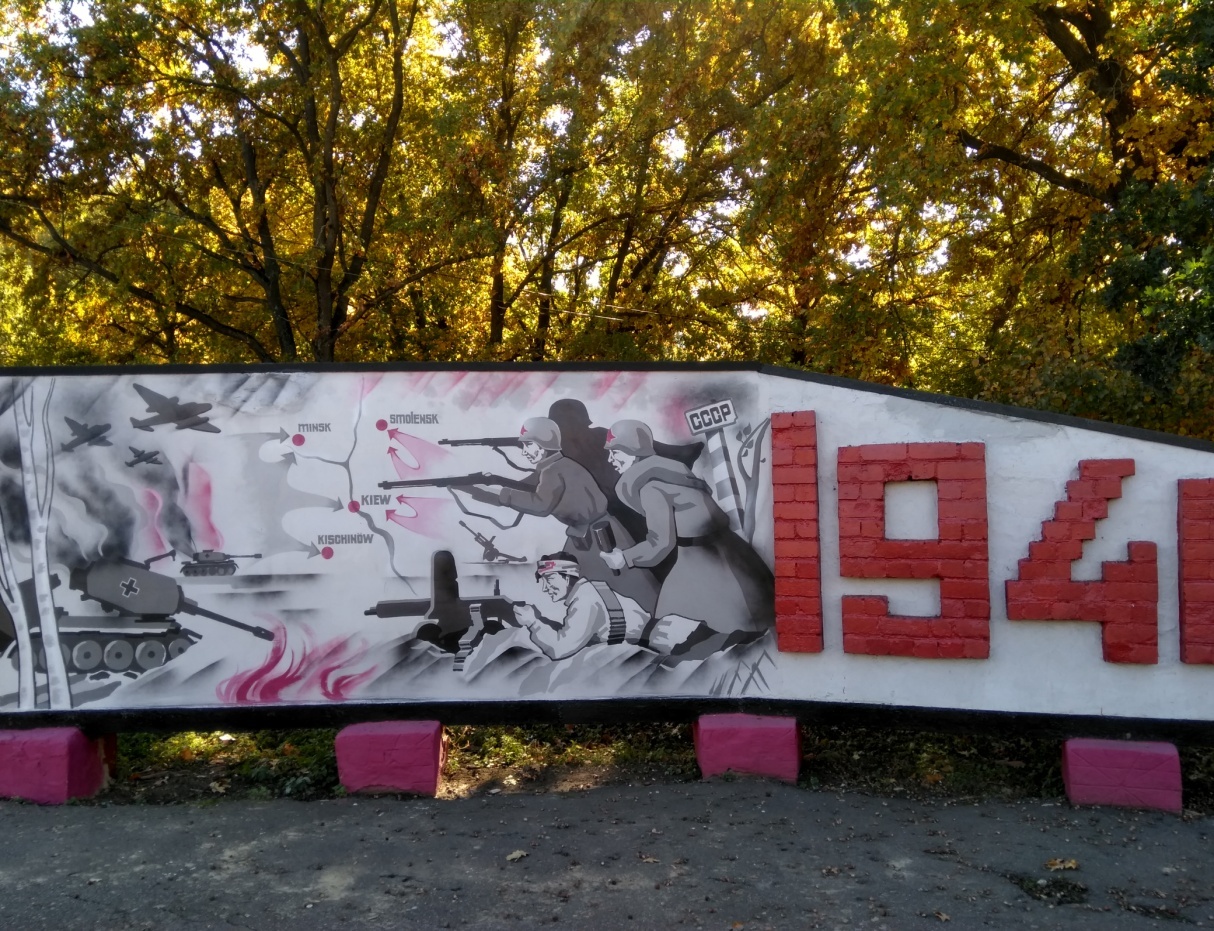 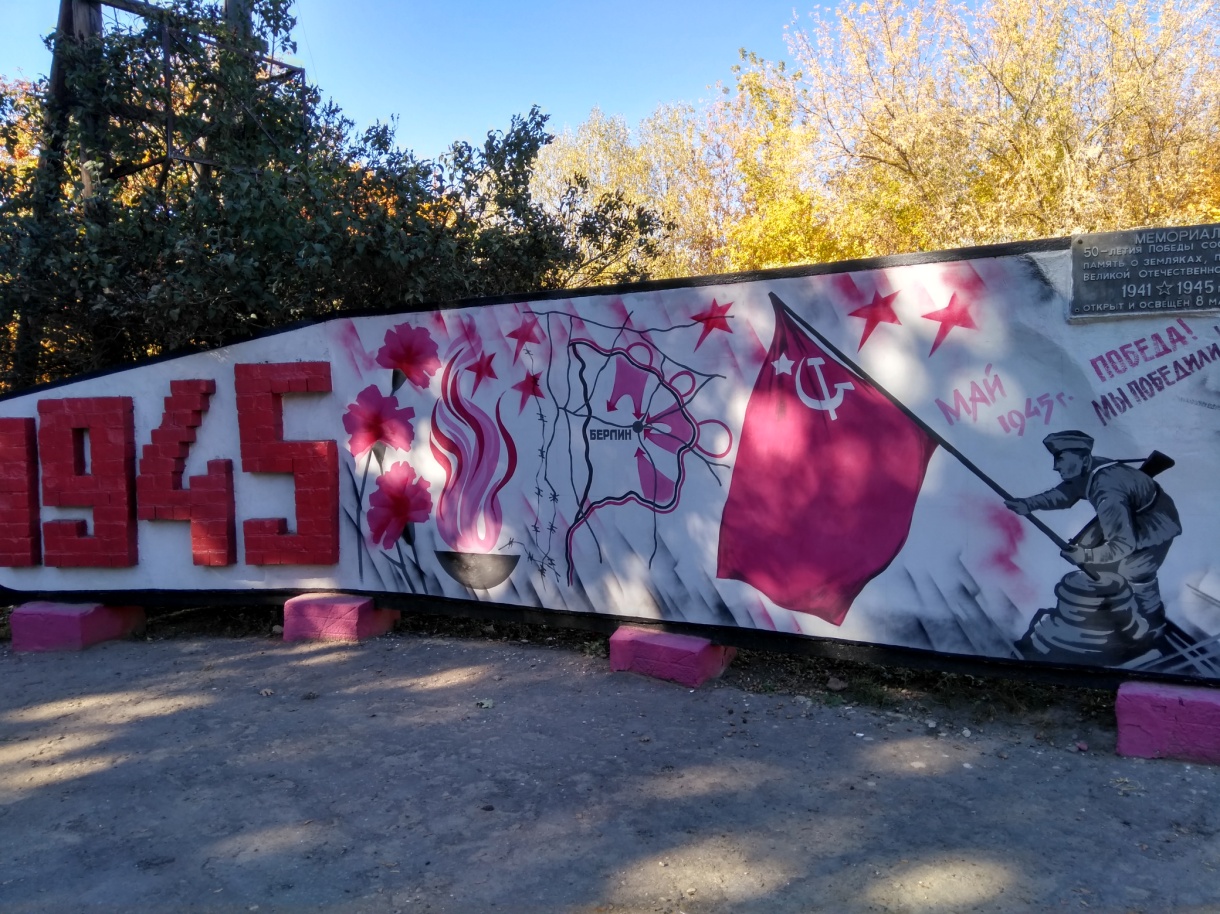 